ANKIETA – OCENA SYSTEMU ZAPEWNIENIA JAKOŚCI KSZTAŁCENIASzanowni Państwo,Celem ankiety jest uzyskanie informacji o Państwa doświadczeniach i opiniach związanych z funkcjonowaniem wewnętrznego systemu zapewnienia jakości kształcenia w EWST. Informacje będą wykorzystane do jego systematycznej analizy i doskonalenia w naszej Uczelni. Dlatego bardzo prosimy o rzetelne i przemyślane wypełnienie ankiety. Państwa opinie mają charakter poufny. Władze uczelniInformacje ogólne o osobie wypełniającej ankietęJestem:  	   studentem 		  nauczycielem akademickim              pracownikiem kadry administracyjnej    absolwentem		  osobą spoza EWSTOcena funkcjonowania wewnętrznego systemu zapewnienia jakości kształcenia w EWST: adekwatności stosowanych narzędzi oceny, stopnia wdrożenia zmian, świadomości wprowadzonych zmianCzy wie Pani/Pan, że w Uczelni działa wewnętrzny system zapewnienia jakości kształcenia? TAK         	   	 NIECzy kiedykolwiek wypełniał(a) Pani/Pan arkusze, ankiety stosowane przez wewnętrzny system zapewnienia jakości kształcenia? TAK		 NIEProszę  ocenić, czy  stosowane w celu poprawy jakości narzędzia (ankiety, arkusze, wywiady, spotkania) dobrze służą poprawie jakości kształcenia w EWST w podanych niżej zakresach (1=bardzo niska przydatność dla poprawy jakości kształcenia, 5=bardzo wysoka przydatność dla poprawy jakości kształcenia)Jakie inne metody pozyskiwania oceny jakości kształcenia w EWST sugerował(a)by Pani/Pan wprowadzić?……………………………………………………………………………………………………………………………………………………………………………………………………………………………………………………………………………………………………………………………………………………………………………………………………………………………………………………………………………………………………………..Proszę ocenić, w jakim stopniu Pani/Pana sugestie wymienione w ankietach, arkuszach oraz podczas spotkań wpływają na zmiany na Uczelni (1=bardzo niska ocena, 5=bardzo wysoka ocena)1	2	3	4	5Proszę ocenić, czy wg Pani/Pana działania wprowadzone dotychczas przez Uczelnię w celu dbałości o najwyższą jakość kształcenia w EWST są zauważalne (1=bardzo niska ocena, 5=bardzo wysoka ocena)1	2	3	4	5Jeżeli chciał(a)by Pani/Pan dodać coś od siebie, będziemy wdzięczni za opinie i uwagi dotyczące   funkcjonowania wewnętrznego systemu zapewnienia jakości kształcenia……………………………………………………………………………………………………………………………………………………………………………………………………………………………………………………………………………………………………………………………………………………………………………………………………………………………………………………………………………………………………………..								Dziękujemy za wypełnienie ankiety!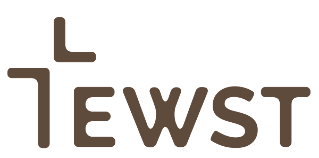 EWANGELIKALNA WYŻSZA SZKOŁA TEOLOGICZNAWewnętrzny System Zapewniania Jakości Kształcenia              WSZJKDokument nr 13Ocena przydatności ankiet 12345Ocena spotkań (studenckich, kadry akademickiej, absolwentów)12345Ocena arkuszy (praktyk, hospitacyjnych i pozostałych)12345